30 группа                русский язык                       2 июняТема урока « Обособленные члены предложения»ЗаданияПовторите правила о знаках препинания при обособленных определениях и обособленных обстоятельствах.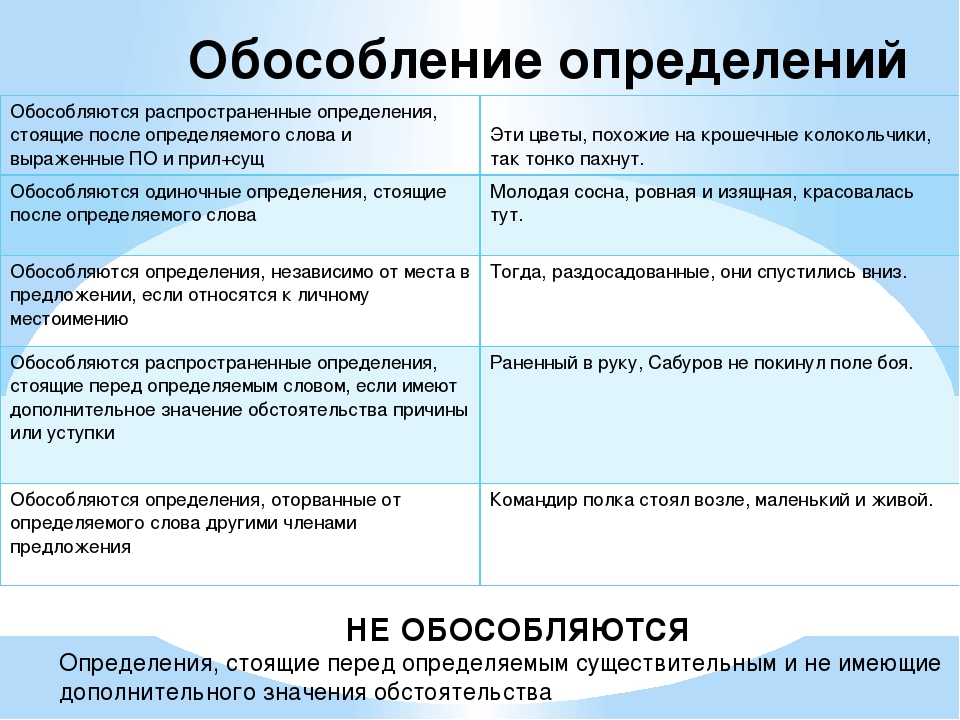 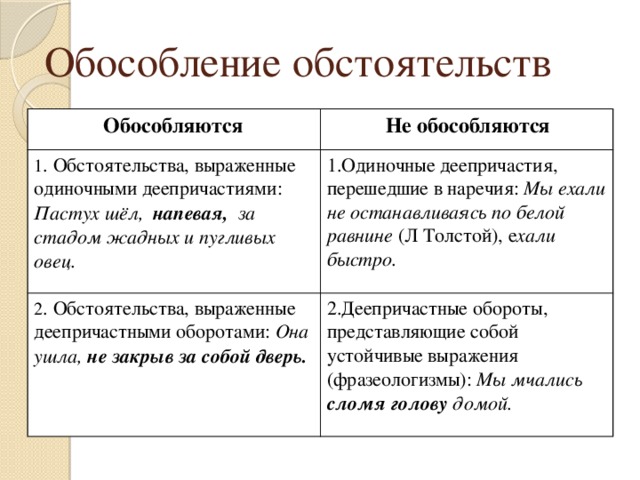 Спишите текст, расставляя знаки препинания. Подчеркните обособленные члены предложения.В пригороде Берлина стоит величественный памятник воинам  погибшим при штурме города. Это монумент славы армии освободившей Европу от фашизма. …На высоком кургане возвышается бронзовая фигура советского солдата. Воин- освободитель попирает разбитую фашистскую свастику. Могучей рукой он держит меч, а другой нежно прислонил к груди девочку спасённую им. Сержант Николай Масалов был опытным воином прошедшим войну. Потерявший в войну своих близких расстрелянных фашистами он был ранен в горящем поверженном Берлине спасая жизнь чужому немецком ребёнку3.  Повторите материал о видах связи слов в словосочетании.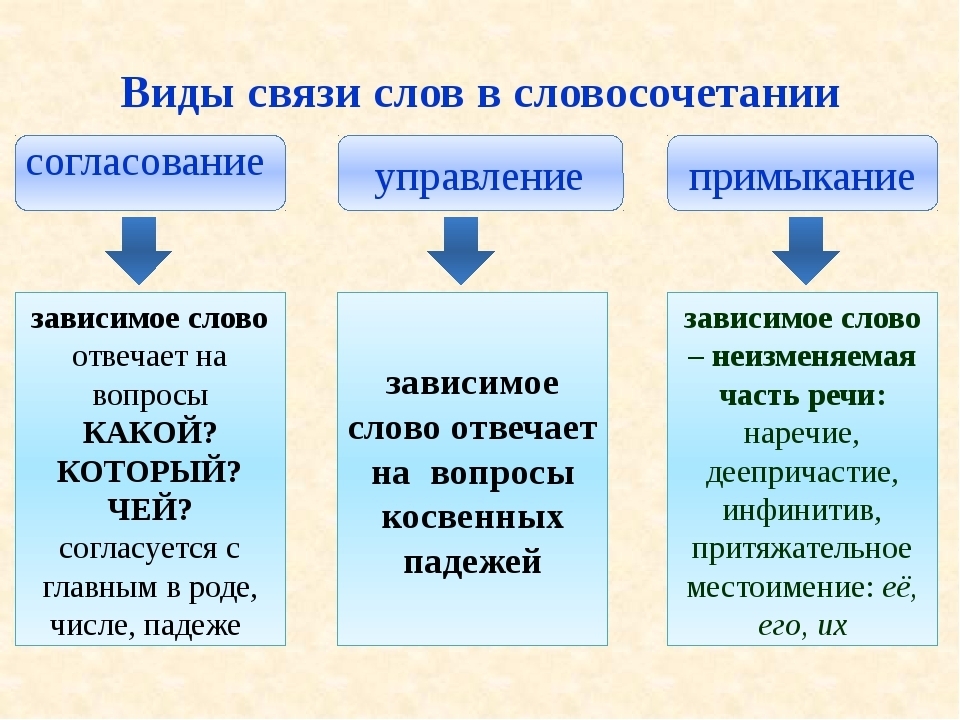 4.Выпишите из текста пример согласования, управления, примыкания.